Процедура закупки № 2024-1144915 Иной вид процедуры закупки: "Упрощенная процедура закупки" Иной вид процедуры закупки: "Упрощенная процедура закупки" Общая информация Общая информация Отрасль Энергетика > Другое Краткое описание предмета закупки Средства электрозащиты Сведения о заказчике, организаторе Сведения о заказчике, организаторе Закупка проводится организатором Полное наименование организатора, место нахождения организации, УНП Открытое акционерное общество "БелЭнергоСнабКомплект"
Республика Беларусь, г. Минск, 220030, ул. К. Маркса, 14А/2
100104659 Фамилии, имена и отчества, номера телефонов работников организатора Воропаева Татьяна Васильевна 
+375172182453 
+375173654040 
info@besk.by Размер оплаты услуг организатора - Полное наименование заказчика, место нахождения организации, УНП РУП "Брестэнерго" г. Брест, ул. Воровского, 13/1 УНП: 200050653 Фамилии, имена и отчества, номера телефонов работников заказчика Зуева Татьяна Владимировна, тел.: 8 (0162) 271-245. Основная информация по процедуре закупки Основная информация по процедуре закупки Дата размещения приглашения 30.04.2024 Дата и время окончания приема предложений 08.05.2024 15:00 Общая ориентировочная стоимость закупки 31 347 BYN Требования к составу участников По лотам №№ 1,2: Поставщики, предлагающие импортные товары, допускаются к участию в процедуре закупки в случае, если для участия в процедуре предоставлено (определяется после проведения переговоров по снижению цен):
-менее двух предложений, содержащих информацию о поставке товара, происходящего из Республики Беларусь либо государств, товары из которых предоставлен национальный режим в соответствии с международными договорами Республики Беларусь, и соответствующих требованиям документации о закупке;
-два и более предложений, содержащих информацию о поставке товара, происходящего из Республики Беларусь либо государств, товарам из которых предоставлен национальный режим в соответствии с международными договорами Республики Беларусь, и соответствующих требованиям документации о закупке. При этом цена предложения поставщика, предложившего импортный товар и соответствующего требованиям документации о закупке, ниже цен предложений таких участников.
По лоту №3: Товары иностранного происхождения (за исключением происходящих из государств, товарам из которых предоставлен национальный режим в соответствии с международными договорами Республики) и поставщики, предлагающие такие товары, допускаются к участию в процедуре закупки, если для участия подано менее двух предложений, содержащих информацию о поставке товара, происходящего из Республики Беларусь либо государств, товарам из которых предоставлен национальный режим в соответствии с международными договорами Республики Беларусь и соответствующих требованиям документов о закупке. Квалификационные требования Иные сведения Сроки, место и порядок предоставления конкурсных документов Документы по упрощенной процедуре закупки размещаются в открытом доступе в ИС "Тендеры" в разделе "Документы". Место и порядок представления конкурсных предложений 220030, г.Минск, ул.К.Маркса, д. 14А/2 
Конечный срок подачи: 08.05.24 15.00
В соответствии с порядком, изложенным в документах на закупку. Лоты Лоты Начало формыКонец формыНачало формыКонец формыКонкурсные документы Конкурсные документы 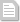 dokumenty(1714460221).pdf prilozhenie-1-proekt-dogovora(1714460225).rar prilozhenie-2-forma-predlozheniya(1714460228).doc prilozhenie-3-metodicheskie-rekomendacii(1714460232).pdf События в хронологическом порядке События в хронологическом порядке 30.04.2024 
09:57:16 Размещение приглашения к участию в процедуре закупки 